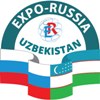 МЕЖДУНАРОДНАЯ ПРОМЫШЛЕННАЯ ВЫСТАВКАEXPO-RUSSIA UZBEKISTAN 2020Ташкентский бизнес-форум18 ноября – 18 декабря 2020 года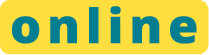 ПРЕСС- РЕЛИЗ «EXPO-RUSSIA UZBEKISTAN» впервые пройдет в онлайн формате. На Третьей международной промышленной онлайн выставке «EXPO-RUSSIA UZBEKISTAN 2020» будут представлены следующие отрасли: энергетика, горнодобывающая, нефтегазохимическая промышленность, машиностроение, автомобильная промышленность, транспорт, телекоммуникации, сельское хозяйство и пищевая промышленность, наука и образование, информационные технологии, медицина и фармацевтика, товары народного потребления туризм. Современный вариант проведения мероприятия позволит принять в нём полноценное участие, не выходя из  офиса. Каждому участнику предоставляется цифровой стенд с индивидуальным дизайном, надёжные каналы связи с посетителями для видеовстреч и прямых переговоров, возможность провести видеопрезентацию, вебинар или принять онлайн участие в любом из круглых столов.В рамках бизнес-форума запланирован ряд круглых столов, на которых планируется обсудить перспективы сотрудничества между Россией и Узбекистаном.Выставка «EXPO-RUSSIA UZBEKISTAN 2020» и бизнес-форум организованы АО «Зарубеж-Экспо» и ТПП Узбекистана при поддержке Правительств двух стран, МИД России, Минпромторга России, Минэконормазвития России, ТПП РФ и МосТПП, других министерств и ведомств России и Узбекистана. Оргкомитетом «EXPO-RUSSIA UZBEKISTAN 2020» приветствуются новые идеи и бизнес-инициативы, которые могут быть реализованы с помощью Оргкомитета выставки.                       Департамент международного сотрудничества АО «Зарубеж-Экспо»Тел. +7 (495) 721-32-36 info@zarubezhexpo.ru,  www.zarubezhexpo.ru